Утвержденапостановлением Администрациигородского округа Эгвекинотот    декабря 2020 г. № -па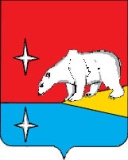 АДМИНИСТРАЦИЯГОРОДСКОГО ОКРУГА ЭГВЕКИНОТПОСТАНОВЛЕНИЕОб утверждении схемы расположения земельного участкаВ связи с проведением кадастровых работ, на основании статей 11.10, 39.2 Земельного кодекса Российской Федерации, Администрация городского округа Эгвекинот П О С Т А Н О В Л Я Е Т:	1. Утвердить прилагаемую схему размещения земельного участка в кадастровом квартале 87:06:030001, адрес (описание местоположения) – Чукотский автономный округ, Иультинский район, с. Ванкарем, ул. Северная, категория земель – земли населенных пунктов, разрешённое использование – под строительство спортивной площадки, общая площадь – 1200 кв.м.2. Настоящее постановление разместить на официальном сайте Администрации городского округа Эгвекинот в информационно-телекоммуникационной сети «Интернет».3. Настоящее постановление вступает в силу с момента его подписания.4. Контроль за исполнением настоящего постановления возложить на Управление финансов, экономики и имущественных отношений городского округа Эгвекинот                        (Шпак А.В.).Глава Администрации                                                                                      Р.В. Коркишко 	Утвержденапостановлением Администрации	                           городского округа Эгвекинот                    от 22 апреля 2021 г. № 164-паСхемарасположения земельного участка на кадастровом плане территории                                                                   М-б  1:1000Условные обозначенияУсловный номер земельного участка ‐:ЗУ1 Площадь образуемого земельного участка 1200 кв.м.от  22 апреля 2021 г.                                   № 164 - пап. ЭгвекинотКоординаты участкаКоординаты участкаКоординаты участка№ точкиXY11319970.477556171.6921319939.317556196.7831319920.497556173.4241319951.657556148.3311319970.477556171.69граница кадастрового кварталаграница образуемого земельного участкаграница земельного участка, сведения о котором содержатся в ГКН●характерная точка границы земельного участка